Lesson One Parts of Speech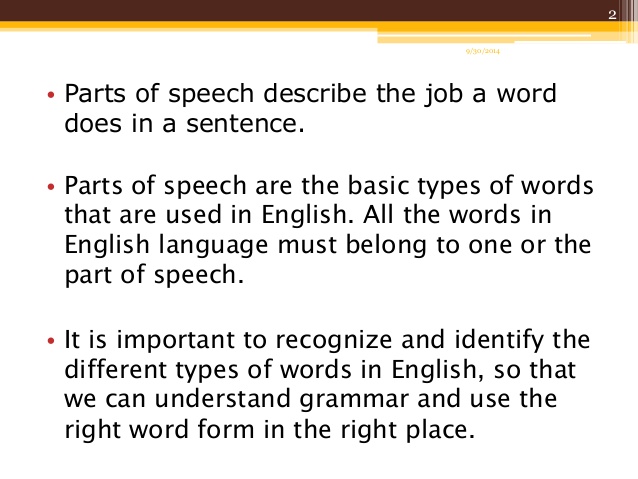 In  English words can be grouped into 9 basic types called "parts of speech". It's quite important to recognize parts of speech. This helps you to analyze sentences and understand them. It also helps you to construct good sentences.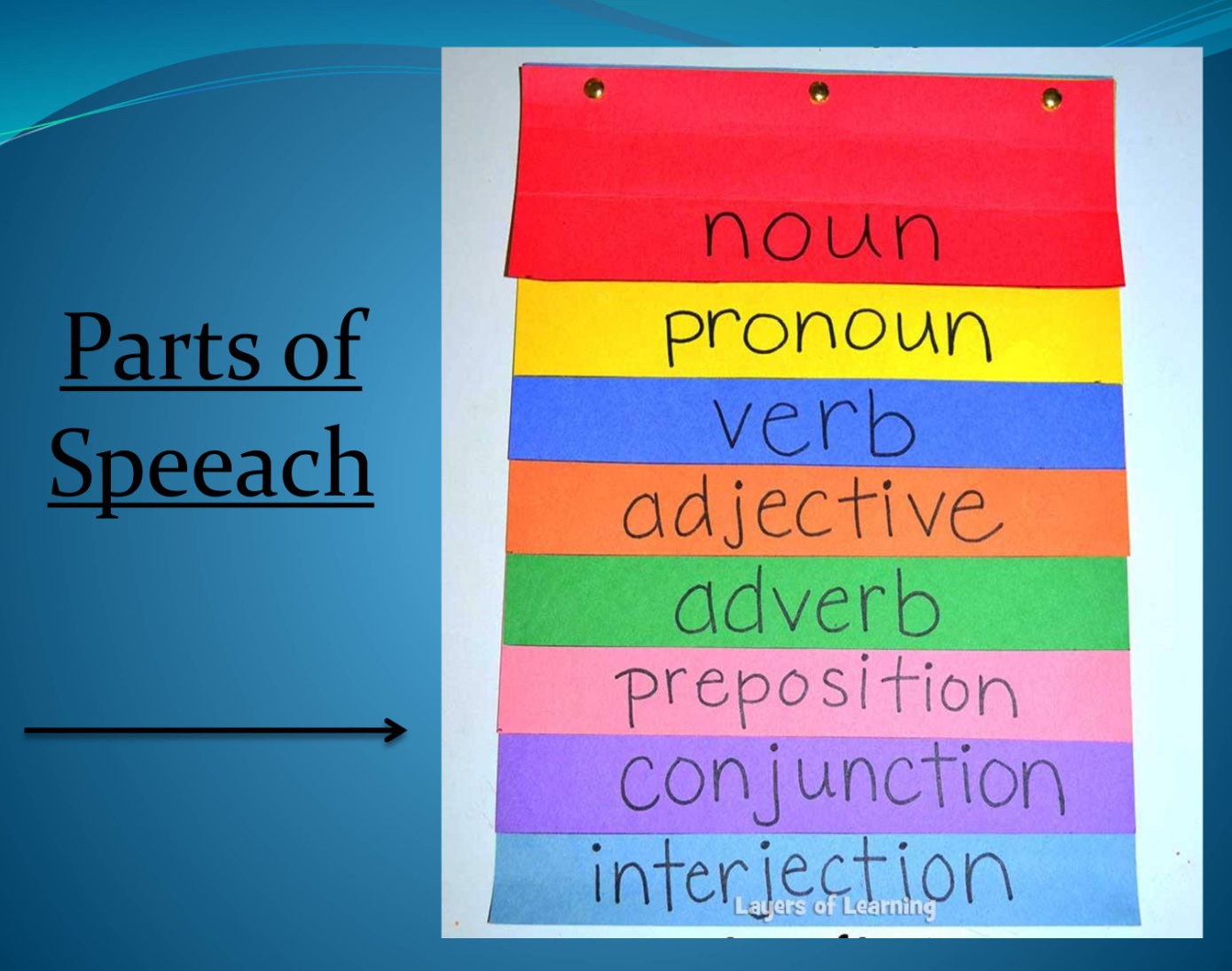 Parts of Speech TableThis is a summary of the 9 parts of speech*. You can find more detail if you click on each part of speech.Parts of Speech ExamplesHere are some examples of sentences made with different English parts of speech:Here is a sentence that contains every part of speech:In the table below you can see a few examples. Of course, there are more, even for some of the words in the table. In fact, if you look in a good dictionary you will see that the word "but" has six jobs to do:verb, noun, adverb, pronoun, preposition and conjunction!part of speechfunction or "job"example wordsexample sentencesVerbaction or state(to) be, have, do, like, work, sing, can, mustEnglishClub is a web site. I like EnglishClub.Nounthing or personpen, dog, work, music, town, London, teacher, JohnThis is my dog. He lives in my house. We live in London.Adjectivedescribes a noungood, big, red, well, interestingMy dogs are big. I like big dogs.Determinerlimits or "determines" a nouna/an, the, 2, some, manyI have two dogs and some rabbits.Adverbdescribes a verb, adjective or adverbquickly, silently, well, badly, very, reallyMy dog eats quickly. When he is very hungry, he eats really quickly.Pronounreplaces a nounI, you, he, she, someTara is Indian. She is beautiful.Prepositionlinks a noun to another wordto, at, after, on, butWe went to school on Monday.Conjunctionjoins clauses or sentences or wordsand, but, whenI like dogs and I like cats. I like cats and dogs. I like dogs but I don't like cats.Interjectionshort exclamation, sometimes inserted into a sentenceoh!, ouch!, hi!, wellOuch! That hurts! Hi! How are you? Well, I don't know.pronounverbprepositiondeterminernounadverbSherantothestationquickly.pron.verbadj.nounconjunctionpron.verbpron.ShelikesbigsnakesbutIhatethem.interjectionpron.conj.det.adj.nounverbprep.nounadverbWell,sheandmyyoungJohnwalktoschoolslowly.wordpart of speechexampleworknounMy work is easy.workverbI work in London.butconjunctionJohn came but Mary didn't come.butprepositionEveryone came but Mary.welladjectiveAre you well?welladverbShe speaks well.wellinterjectionWell! That's expensive!afternoonnounWe ate in the afternoon.afternoonnoun acting as adjectiveWe had afternoon tea.